                                                                                                                       ПРОЕКТ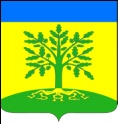 АДМИНИСТРАЦИЯ МАЛАМИНСКОГО СЕЛЬСКОГО ПОСЕЛЕНИЯУСПЕНСКОГО РАЙОНАПОСТАНОВЛЕНИЕот _____________ года                                                                                          № ____с. МаламиноО внесении изменений в постановление администрации Маламинского сельского поселения Успенского района от 29 октября 2019 года № 66 «Об утверждении муниципальной программы «Поддержка малого и среднего предпринимательства в Маламинском сельском поселении Успенского района на 2020 год»В соответствии с Законом  Краснодарского края от 23 июля 2003 года       № 604-КЗ «О государственной поддержке малого предпринимательства на территории Краснодарского края», руководствуясь Уставом Маламинского сельского поселения Успенского района, п о с т а н о в л я ю :     1. Внести в постановление администрации Маламинского сельского поселения Успенского района от 29 октября 2019 года № 66 «Об утверждении муниципальной программы «Поддержка малого и среднего предпринимательства в Маламинском сельском поселении Успенского района на 2020 год» (далее – Постановление) следующие изменения:1.1. Раздел 6 дополнить пунктом 6.3 следующего содержания:«Пункт 6.3 Предоставление производителям товаров (сельскохозяйственных и продовольственных товаров, в том числе фермерской продукции, текстиля, одежды, обуви и прочих) и организациям потребительской кооперации, которые являются субъектами МСП, муниципальных преференций в виде предоставления мест для размещения нестационарных и мобильных торговых объектов без проведения торгов (конкурсов, аукционов) на льготных условиях или  на безвозмездной основе».     2.Контроль за выполнением настоящего постановления оставляю за собой.     3.Обнародовать настоящее решение в соответствии с уставом Маламинского сельского поселения Успенского района.     4.Настоящее постановление вступает в силу со следующего дня после дня его официального обнародования.Исполняющий обязанности главы  Маламинского сельского поселения Успенского района                                                            Г.Н. ХаляпинаПроект подготовлен и внесен:Специалист администрацииМаламинского  сельского поселения Успенского района                                                                        О.А. Горлачук                                                                                                           ____________Согласовано:Ведущий специалист администрацииМаламинского  сельского поселения Успенского района                                                                        Н.А. Тищенко                                                                                                           ____________